                                        CİHAZIN KULLANMA TALİMATIKumpasÖlçülecek objenin üzerine ağızlarını hafifçe kapayınız.Eğer ölüm yuvarlak bir kesitle yapılacak ise objenin eksenin kumpasa dikey olduğundan emin olun. Bu tam çapının ölçümünü yapmanızı sağlamak için gereklidir.İnçleri ölçmek için üst skalayı kullanın.Alttaki metrik olarak işaretlenmiş skalayı kullanın.Kumpasta iki skala vardır bunlardan biri hareketli biri sabittir.Sabit skaladaki koyu rakamlar santimetredir.Sabit skaladaki koyu rakamlar arasındaki çizgiler mm ifade etmektedir.Kayan skala üzerinde 10 adet çizgi bulunmaktadır. Kayan skala üzerinde en soldaki çizgi ağıların açıldığı tam ölçüyü sabit skala üzerinden okumanıza imkan verir.Örneğin verniyer üzerindeki sıfır çizgisi 21mm ve 22 mm arasındadır, yani tam ölçü 21 mm dir.Sırada mm onda birini bulma var. Kayan skala üzerindeki 10 çizgi sabit skala üzerindeki 9 çizgiyle aynı genişliktedir. Bunun anlamı kayan skala üzerindeki bir çizgi sabit skala üzerinde bir çizgiyle aynı hizada olacak diğerleri olmayacak.Kayan skala üzerinde hizada olan çizgi bize mm onda birini söyleyecek olan çizgidir. Örneğin verniyerdeki 3. çizgi sabit skaladaki çizgiyle aynı hizada yani kumpasta bu (21,30) mm olarak okunacak.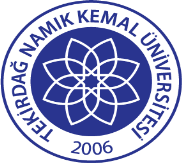 TNKÜ ÇORLU MÜHENDİSLİK FAKÜLTESİ                                            İNŞAAT MÜHENDİSLİĞİ KUMPAS CİHAZI KULLANMA TALİMATIDoküman No:  EYS-TL-245TNKÜ ÇORLU MÜHENDİSLİK FAKÜLTESİ                                            İNŞAAT MÜHENDİSLİĞİ KUMPAS CİHAZI KULLANMA TALİMATIHazırlama Tarihi:   13.04.2022TNKÜ ÇORLU MÜHENDİSLİK FAKÜLTESİ                                            İNŞAAT MÜHENDİSLİĞİ KUMPAS CİHAZI KULLANMA TALİMATIRevizyon Tarihi:   --TNKÜ ÇORLU MÜHENDİSLİK FAKÜLTESİ                                            İNŞAAT MÜHENDİSLİĞİ KUMPAS CİHAZI KULLANMA TALİMATIRevizyon No:   0TNKÜ ÇORLU MÜHENDİSLİK FAKÜLTESİ                                            İNŞAAT MÜHENDİSLİĞİ KUMPAS CİHAZI KULLANMA TALİMATIToplam Sayfa Sayısı:   1Cihazın Markası/Modeli/ Taşınır Sicil NoKumpasKullanım AmacıEğitim-ÖğretimSorumlusu	Araş. Gör. Yunus Emre AVŞARSorumlu Personel İletişim Bilgileri (e-posta, GSM)0282 2502346yeavsar@nku.edu.tr